In This TogetherKeeping On Task at Home
As you adjust to working remotely, we want to thank you for your efforts to take care of yourself and your family and reduce the risk of COVID-19 (coronavirus) exposure to others. You might be working from home for the first time or balancing your work with keeping your children busy while schools are closed. We know this is a challenging time.Tips for working from home:Make sure your internet connection is secure so you are protecting sensitive company informationKeep your morning routine to set the tone for your day and put you in “work mode”Have a separate work space so you can disconnect and relax when your workday is overDon’t forget to take breaks to stretch your legs, rest your eyes or otherwise refresh yourselfStay connected with your colleagues through email, instant messaging, calls and/or video chatsSetting up your home office:Your computer monitor should be an arm’s length away, with the top of the screen at eye levelYour seat height should be so that, with feet flat on the floor, your knees are even with your hips 
(use a foot rest if your feet don’t reach the floor)Place your keyboard and mouse where your elbows can stay close to your body and your forearms are parallel with the floorSit straight, with your head directly over your shoulders and your arms supportedTips for keeping kids engaged:
.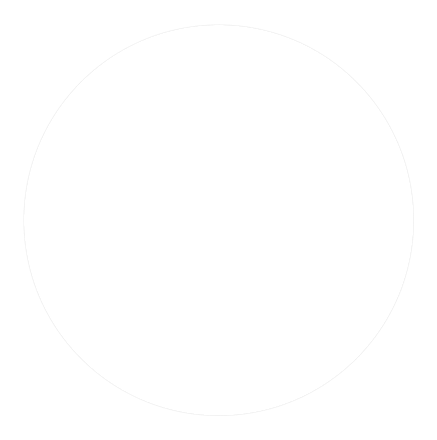 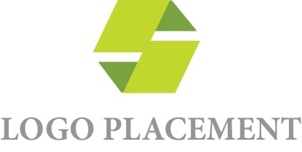 Create predictability by sticking to a scheduleUse pictures to make the tasks clear and funGet your child involved and let them help make choicesMake sure to add time for free playDon’t forget to include breaks to relax and rechargeTake advantage of learning opportunitiesInclude time for academics in your daily scheduleKeep a separate learning space for schoolworkTeach them new skills or hobbies, such as cooking, sewing or handiwork Set them up for successMaintain regular nighttime and morning routinesUse positive reinforcement to encourage good behavior 